Valley Park Woodlands Local Nature Reserve, Chandlers Ford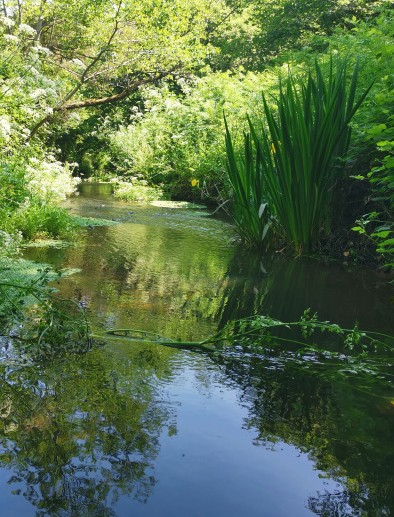 Grid reference: SU420203Comprising of ancient woodland with a mixture of woodland rides, openglades, ponds and rough grassland, the woodlands have been managed by Test Valley Borough Council since 1998. Rich in wildlife as well as archaeology the woodland is home to a variety of species including pipistrelle bats, roe deer and a host of insects and plant life. The site is thought to be derived from the historic Baddesley Common complex and has close characteristics with the New Forest. It also boasts the remnants of an Iron Age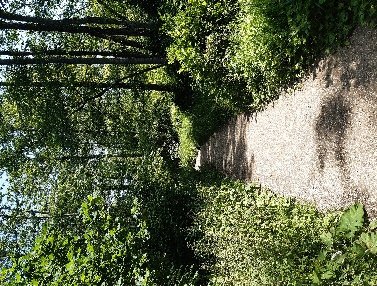 enclosure and associated features.Tadburn Meadows Local Nature Reserve, RomseyGrid reference: SU367214 Hidden amongst the houses, Tadburn Meadows covers almost 12 acres and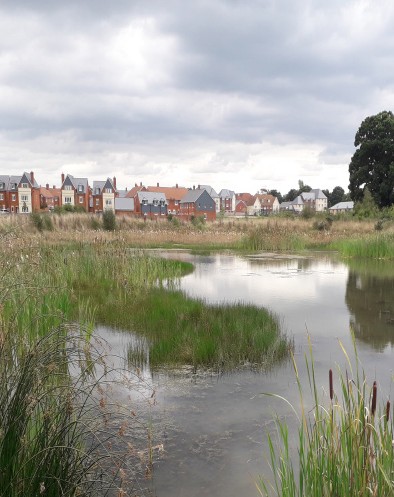 provides a home for a variety of Britain’s best loved wildlife and some nationally threatened species. The site boasts a variety of habitats, from a stream more characteristic of the New Forest, to wet woodland and grassland.Abbotswood Nature Reserve, RomseyGrid reference: SU364228Abbotswood Nature Reserve, located adjacent to the Abbotswood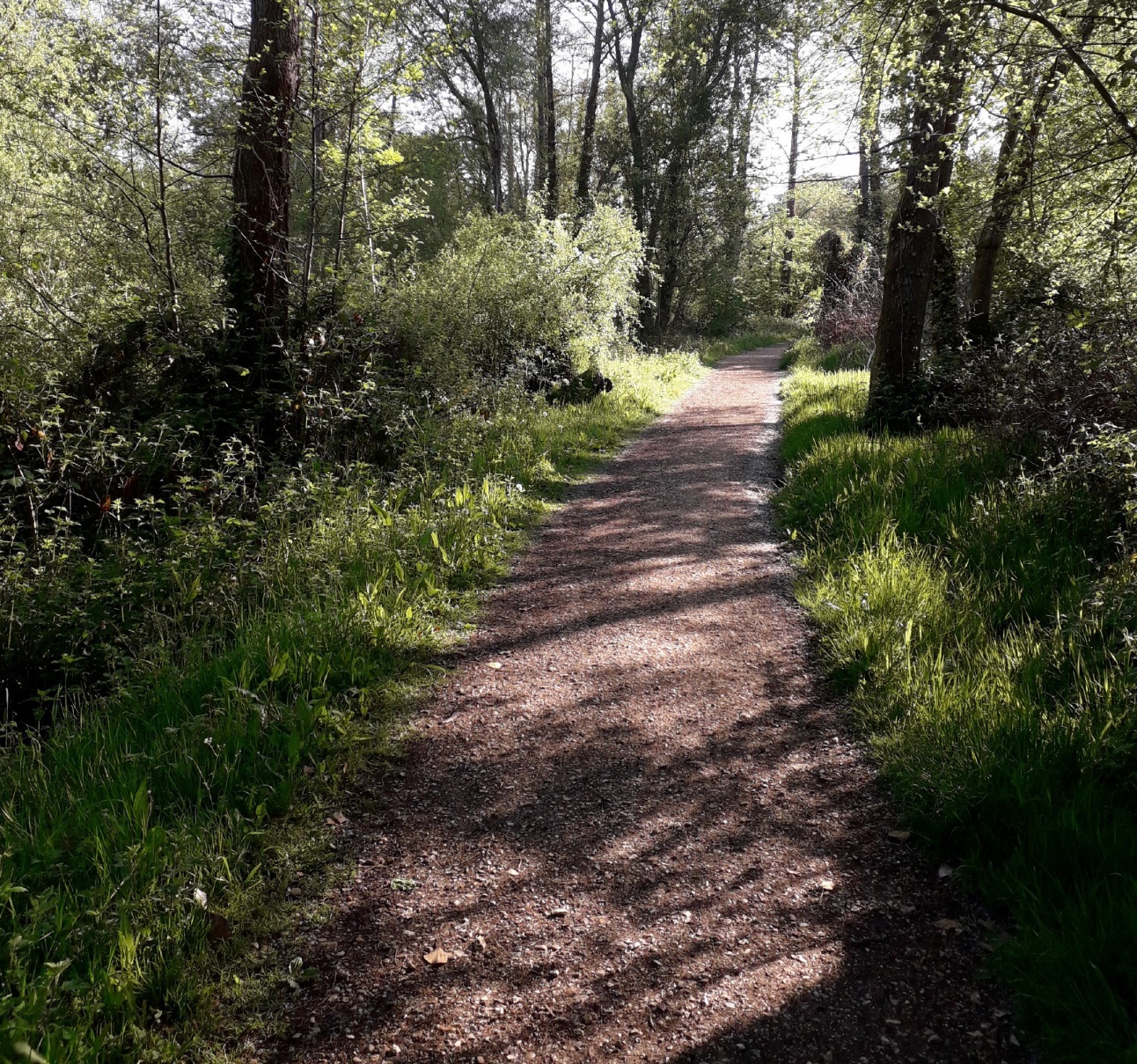 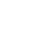 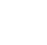 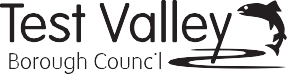 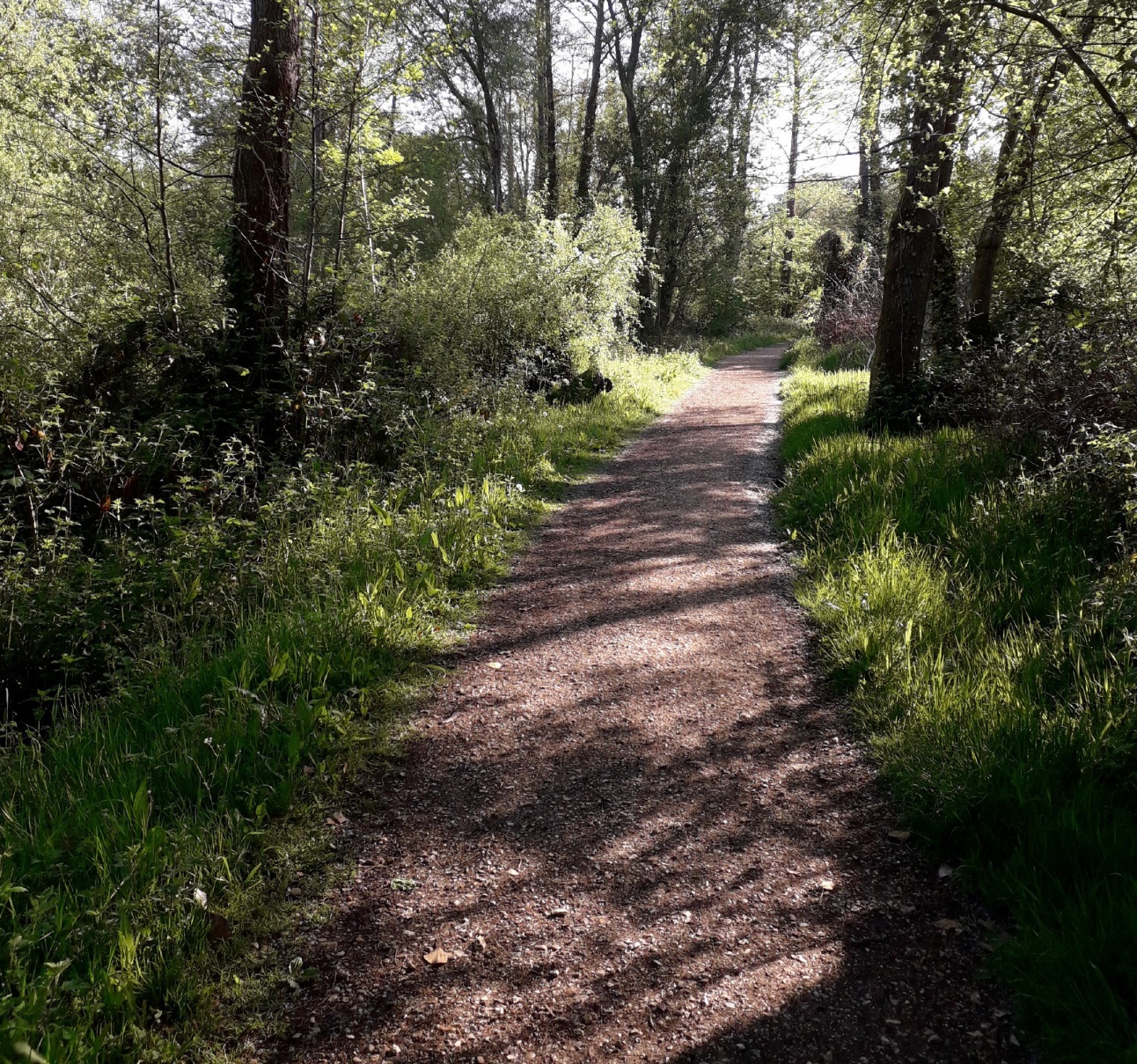 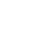 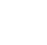 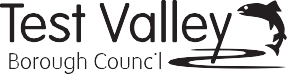 development, has been designated primarily due to the presence of great crested newts,a European protected species. The site contains a host of interesting habitats, including wetlands, ancient semi- natural woodland and grassland. These support a wealth of wildlife. The site also boasts veteran oak trees, estimated to be over 300 years old and each a home to hundreds of other species, making them a hugely important part of the site. Parks and Countryside Events and Activities 2024 Local Conservation GroupsTadburn Conservation VolunteersA local volunteers group working on Tadburn Meadows Local Nature Reserve, Romsey. For more information contact: tadburn.meadows@gmail.comFriends of the ParksA local volunteer group working in Valley Park Woodlands Local Nature Reserve, Chandlers Ford. Contact Steve White on 02380 263204 or fotp@btinternet.comWilder RomseyTest Valley Parks and Countryside TeamThe team work to maintain and develop the borough’s green spaces which include countryside sites, Nature Reserves, parks and cemeteries.Please contact the countryside officers in advance for more details. Further information is available on www.testvalley.gov.ukOr contact the Countryside Officers on 01264 368000, or email community&leisure@testvalley.gov.ukThank you to everyone who has volunteered throughout 2023 to help maintain and enhance our green spaces.New volunteers, including families, are always welcome to help with the on-going programme of events.Parks and Countryside Events and Activities Guide 2024	South Test ValleyImportant NoteThe practical tasks that we carry out on our Green Spaces and Nature Reserves can be strenuous,tiring and involve the use of hand tools that some people may find challenging. Please inform the co-ordinator leading the event if you have any medical conditions or concerns that could be a danger to yourself or other volunteers working around you. We reserve the right to restrict your level of participation in certain circumstances. All children under the age of 16 must be accompanied by a responsible adult.DateTimeTaskVenueMeeting PlaceSat 6 Jan10am to 1pmCoppicing/ Bramble clearanceAbbotswood Nature ReserveAbbotswood Sports GroundSun 14 Jan10am to 2pmHolly thinning & bonfireValley Park LNR, Knightwood CopseViolet Close PlaygroundWed 17 Jan1pm to 4pmVegetation controlRomsey Barge Canal New Road Car ParkSat 20 Jan10am to 12pmCoppicingTadburn Meadows Local Nature ReserveEight AcresSat 3 Feb10am to 1pmTree guard removalAbbotswood Nature ReserveAbbotswood Sports GroundSun 18 Feb10am to 12pmRiver coppicing/layingTadburn Meadows Local Nature ReserveEight AcresSun 18 Feb10am to 12pmTree plantingValley Park LNR, Skys WoodTop of Morgan Le FaySun 17 Mar10am to 12pmCoppicingValley Park LNR, Zionshill EastLeisure CentreSun 14 Apr10am to 12pmSycamore bashingValley Park LNR, SkyswoodTop of Morgan Le FaySat 20 April10am to 12pmPath maintenanceTadburn Meadows Local Nature ReserveEight AcresSun 9 Jun10am to 12pmHeath managementValley Park LNR, Zionshill EastLeisure CentreSun 23 June10am to 12pmHimalayan Balsam RemovalTadburn Meadows Local Nature ReserveEight AcresSun 7 Jul10am to 12pmBracken managementValley Park LNR, Tredgoulds CopseTop of Yewberry WaySat 20 July10am to 12pmDiscovery DayTadburn Meadows Local Nature ReserveEight AcresSat 3 Aug10am to 12pmHimalayan Balsam RemovalTadburn Meadows Local Nature ReserveEight AcresFri 30 Aug8pm onwardsBat WalkTadburn Meadows Local Nature ReserveEight AcresSun 15 Sep10am to 12pmCoppicingValley Park LNR, TBCTBCSun 6 Oct10am to 12pmPond maintenance Tadburn Meadows Local Nature ReserveEight AcresSun 13 Oct10am to 12pmCoppicingValley Park LNR, Skyswood CopseTop of Morgan Le FayWed 23rd Oct10am - 1pmWilder Romsey- TBCTBCTBCSat 9th Nov10am - 1pmWilder Romsey- TBCTBCTBCSun 17 Nov10am to 12pmRide managementValley Park LNR, Zionshill EastLeisure CentreSat 23 Nov10am to 12pmNon-native species controlTadburn Meadows Local Nature ReserveEight AcresWed 27th Nov10am - 1pmWilder Romsey- TBCTBCTBCSun 8 Dec10am to 12pmMeadow managementValley Park LNR, Main meadowLeisure CentreSat 14th Dec10am - 1pmWilder Romsey- TBCTBCTBC